Geography Focus –Weather and Seasons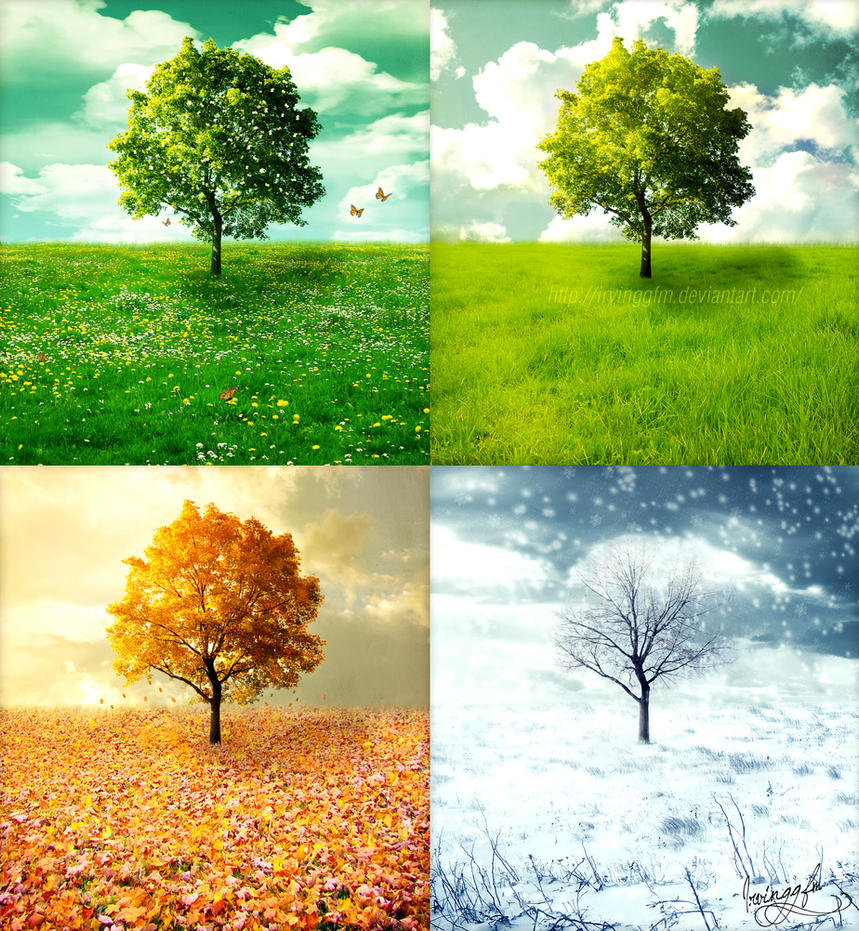 Enquiry Question: What are seasons?Year 2 – The Owl Who Was Afraid of the Dark.The Curriculum – Threshold ConceptsGeography:• develop locational and place knowledge about their locality, and the UK as a whole• understand basic subject-specific vocabulary relating to physical geography • begin to use geographical skills, including first-hand observation, to enhance their locational awareness • identify seasonal and daily weather patterns in the UK • use simple fieldwork and observational skills in their school, its grounds and surroundings • use and construct basic symbols in a key.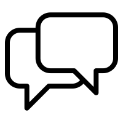 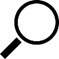 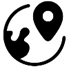 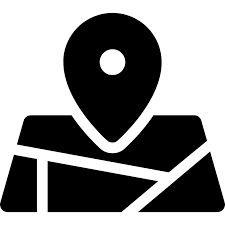 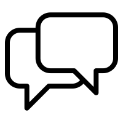 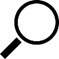 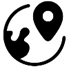 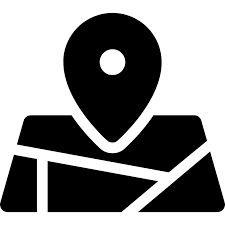 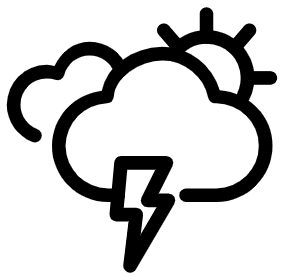 ScienceChemistry- Uses of Everyday MaterialsIdentify and compare the suitability of a variety of everyday materials, including wood, metal, plastic, glass, brick, rock, paper and cardboard for particular uses.Find out how shapes of solid objects made from some materials can be changed by squashing, bending, twisting and stretching.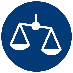 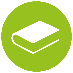 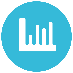 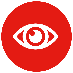 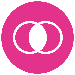 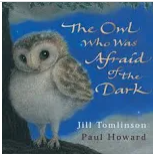 English focus text: Jill Tomlinson.Extended writing outcomes:Creative writing. Creating a narrative using the structure of the story as a guide. Children to change the main character, the setting and the events that follow the main character falling/going through something.Short writing outcomes:-Instructions of how to make a moving story book-Weather report-Advert advertising the new bookLink Reading: 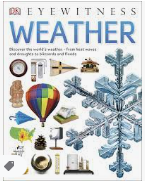 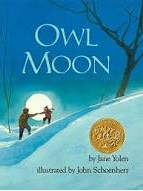   (narrative)P.E: Hockey• Maintain possession of a ball (with, e.g. feet, a hockey stick or hands).• Follow the rules of the game and play fairly.• Pass to team mates at appropriate times.• Lead others and act as a respectful team memberI.C.T: Information Technology around us.To recognise the uses and features of information technologyRE: Religion: Christianity.Theme: What did Jesus teach?Key Question: Is it possible to be kind to everyone all of the time?PSHE: Jigsaw Being Me In My World.Music: Music Express.Ourselves- the children discover ways to use their voices to describe feelings and moods. They create and notate vocal sounds, building to a performance.MFL: Language Angels- I Can (E)Geography:• develop locational and place knowledge about their locality, and the UK as a whole• understand basic subject-specific vocabulary relating to physical geography • begin to use geographical skills, including first-hand observation, to enhance their locational awareness • identify seasonal and daily weather patterns in the UK • use simple fieldwork and observational skills in their school, its grounds and surroundings • use and construct basic symbols in a key.ScienceChemistry- Uses of Everyday MaterialsIdentify and compare the suitability of a variety of everyday materials, including wood, metal, plastic, glass, brick, rock, paper and cardboard for particular uses.Find out how shapes of solid objects made from some materials can be changed by squashing, bending, twisting and stretching.English focus text: Jill Tomlinson.Extended writing outcomes:Creative writing. Creating a narrative using the structure of the story as a guide. Children to change the main character, the setting and the events that follow the main character falling/going through something.Short writing outcomes:-Instructions of how to make a moving story book-Weather report-Advert advertising the new bookLink Reading:   (narrative)The Curriculum: Access ArtArt and Design: Explore and draw-In this pathway children are introduced to the idea that artists can be collectors: they go out into the world, look at things in new ways, and bring things back to the studio to inspire their art.DT: Mechanisms, Wheels and Axles..